ЧЕК-ЛИСТ ВОПРОСОВ, ДЛЯ РАСШИРЕНИЯ ОСВЕДОМЛЕННОСТИ МОЛОДОГО ПЕДАГОГА О ДЕЯТЕЛЬНОСТИ ОРГАНИЗАЦИИ ДОРОЖНАЯ КАРТА ПРОФЕССИОНАЛЬНОЙ АДАПТАЦИИ МОЛОДОГО ПЕДАГОГА 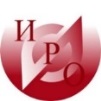 _____________________________________________________       ФИО (полностью), должность, организацияНаправление деятельности Содержание деятельности / Периоды Содержание деятельности / Периоды Содержание деятельности / Периоды Содержание деятельности / ПериодыОжидаемые результатыСубъективные результатыФормы контроля результатаНаправление деятельности1 НЕДЕЛЯ2 НЕДЕЛЯ3 НЕДЕЛЯ4 НЕДЕЛЯОжидаемые результатыСубъективные результатыФормы контроля результата